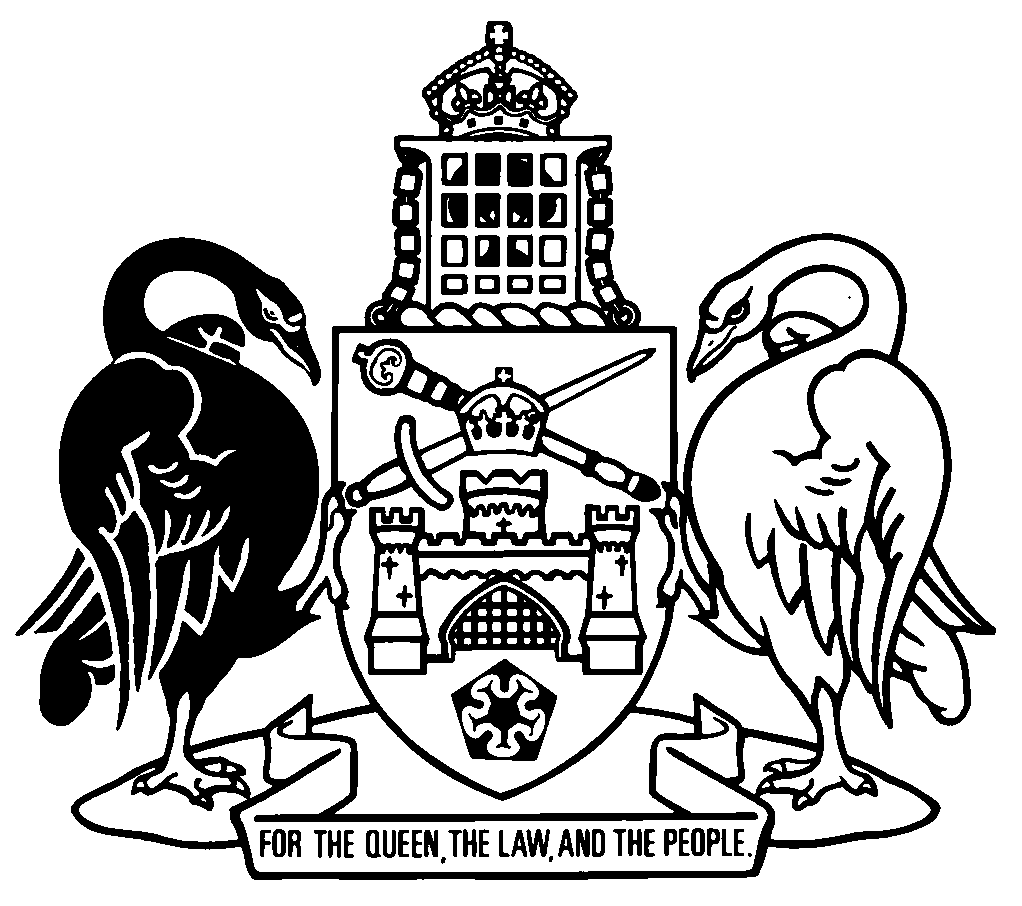 Australian Capital TerritoryDisallowable instruments—2014A chronological listing of Disallowable instruments notified in 2014[includes Disallowable instruments 2014 Nos 1-327]Disallowable instruments 2014Disallowable instruments 2014Disallowable instruments 20141Court Procedures (Fees) Determination 2014 (No 1) (repealed)made under the Court Procedures Act 2004, s 13
notified LR 16 January 2014
commenced 17 January 2014 (LA s 73 (2) (a))repealed by DI2014-112
1 July 20142Nature Conservation (Fees) Determination 2014 (No 1) (repealed)made under the Nature Conservation Act 1980, s 139
notified LR 16 January 2014
commenced 17 January 2014 (LA s 73 (2) (a))repealed by DI2014-161
1 July 20143Health (Fees) Determination 2014 (No 1) (repealed)made under the Health Act 1993, s 192
notified LR 23 January 2014
commenced 24 January 2014 (LA s 73 (2) (a))repealed by DI2014-25
25 March 20144Medicines, Poisons and Therapeutic Goods (Medicines Advisory Committee) Appointment (No 1) (repealed)made under the Medicines, Poisons and Therapeutic Goods Regulation 2008, s 635
notified LR 23 January 2014
commenced 24 January 2014 (LA s 73 (2) (a))repealed LA s 89 (6)
23 January 20175Civil Law (Wrongs) CPA Australia Limited Professional Standards Scheme 2014 (No 1) (repealed)made under the Civil Law (Wrongs) Act 2002, sch 4 s 4.10
notified LR 28 January 2014
commenced 1 February 2014 (LA s 73 (2) (b))extended by NI2016-347
8 October 2016
expired
7 October 20176Road Transport (General) Fees For Publications Determination 2014 (No 1) (repealed)made under the Road Transport (General) Act 1999, s 96
notified LR 7 February 2014
commenced 8 February 2014 (LA s 73 (2) (a))repealed by DI2014-93
4 June 20147Radiation Protection (Student) Exemption 2014 (No 1) (repealed)made under the Radiation Protection Act 2006, s 114
notified LR 13 February 2014
commenced 14 February 2014 (LA s 73 (2) (a))repealed by DI2014-294
25 November 20148Public Place Names (Chisholm) Determination 2014 (No 1)made under the Public Place Names Act 1989, s 3
notified LR 20 February 2014
commenced 21 February 2014 (LA s 73 (2) (a))9Public Place Names (Weetangera) Determination 2014 (No 1)made under the Public Place Names Act 1989, s 3
notified LR 20 February 2014
commenced 21 February 2014 (LA s 73 (2) (a))10Independent Competition and Regulatory Commission (Price Direction for the Supply of Electricity to Certain Small Customers) Terms of Reference Determination 2014made under the Independent Competition and Regulatory Commission Act 1997, s 15, s 16
notified LR 17 February 2014
commenced 18 February 2014 (LA s 73 (2) (a))11Independent Competition and Regulatory Commission (Price Direction for the Supply of Electricity to Franchise Customers) Terms of Reference Revocation 2014 (repealed)made under the Independent Competition and Regulatory Commission Act 1997, s 15, s 16
notified LR 17 February 2014
commenced 18 February 2014 (LA s 73 (2) (a))repealed by LA s 89 (1)
19 February 201412Long Service Leave (Portable Schemes) Governing Board Appointment 2014 (No 1) (repealed)made under the Long Service Leave (Portable Schemes) Act 2009, s 79E
notified LR 18 February 2014
commenced 19 February 2014 (LA s 73 (2) (a))repealed by LA s 89 (6)
18 February 201813Long Service Leave (Portable Schemes) Governing Board Appointment 2014 (No 2) (repealed)made under the Long Service Leave (Portable Schemes) Act 2009, s 79E
notified LR 18 February 2014
commenced 19 February 2014 (LA s 73 (2) (a))repealed by LA s 89 (6)
18 February 201814Long Service Leave (Portable Schemes) Governing Board Appointment 2014 (No 3) (repealed)made under the Long Service Leave (Portable Schemes) Act 2009, s 79E
notified LR 18 February 2014
commenced 19 February 2014 (LA s 73 (2) (a))repealed by LA s 89 (6)
18 February 201815Race and Sports Bookmaking (Sports Bookmaking Venues) Determination 2014 (No 1) (repealed)made under the Race and Sports  Bookmaking Act 2001, s 21
notified LR 20 February 2014
commenced 21 February 2014 (LA s 73 (2) (a))repealed by DI2014-259
14 October 201416Public Trustee (Investment Board) Appointment 2014 (No 1) (repealed)made under the Public Trustee Act 1985, s 48
notified LR 20 February 2014
commenced 3 March 2014 (LA s 73 (2) (b))repealed by LA s 89 (6)
2 March 201717Taxation Administration (Amounts payable—Utilities (Network Facilities Tax)) Determination 2014 (No 1) (repealed)made under the Taxation Administration Act 1999, s 139
notified LR 27 February 2014
commenced 28 February 2014 (LA s 73 (2) (a))repealed by DI2015-46
28 March 201518Road Transport (General) Application of Road Transport Legislation Declaration 2014 (No 1) (repealed)made under the Road Transport (General) Act 1999, s 12
notified LR 24 February 2014
commenced 26 February 2014 (LA s 73 (2) (b))ceased to have effect
3 March 201419Public Place Names (Canberra Central and Majura Districts) Determination 2014 (No 1)made under the Public Place Names Act 1989, s 3
notified LR 27 February 2014
commenced 28 February 2014 (LA s 73 (2) (a))20Public Place Names (Molonglo Valley District) Determination 2014 (No 1)made under the Public Place Names Act 1989, s 3
notified LR 6 March 2014
commenced 7 March 2014 (LA s 73 (2) (a))21Public Place Names (Campbell) Determination 2014 (No 1)made under the Public Place Names Act 1989, s 3
notified LR 13 March 2014
commenced 14 March 2014 (LA s 73 (2) (a))22ACT Teacher Quality Institute (Code of Practice) Approval 2014 (No 1)made under the ACT Teacher Quality Institute Act 2010, s 59
notified LR 17 March 2014
commenced 18 March 2014 (LA s 73 (2) (a))23Animal Welfare (Humane Shooting of Kangaroos and Wallabies) Code of Practice 2014 (No 1)made under the Animal Welfare Act 1992, s 22
notified LR 18 March 2014
commenced 19 March 2014 (LA s 73 (2) (a))24Road Transport (General) Route Assessment Fees Determination 2014 (No 1)made under the Road Transport (General) Act 1999, s 96
notified LR 18 March 2014
commenced 19 March 2014 (LA s 73 (2) (a))25Health (Fees) Determination 2014 (No 2) (repealed)made under the Health Act 1993, s 192
notified LR 24 March 2014
commenced 25 March 2014 (LA s 73 (2) (a))repealed by DI2014-148
1 July 201426Education (Non-Government Schools Education Council) Appointment 2014 (No 1) (repealed)made under the Education Act 2004, s 109
notified LR 20 March 2014
commenced 21 March 2014 (LA s 73 (2) (a))repealed by A2015-18, s 10
1 July 201527ACT Teacher Quality Institute Board Appointment 2014 (No 1) (repealed)made under the ACT Teacher Quality Institute Act 2010, s 14
notified LR 20 March 2014
commenced 21 March 2014 (LA s 73 (2) (a))repealed by LA s 89 (6)
20 March 201728Public Place Names (Ngunnawal) Determination 2014 (No 1)made under the Public Place Names Act 1989, s 3
notified LR 27 March 2014
commenced 28 March 2014 (LA s 73 (2) (a))29Road Transport (General) Heavy Vehicle National Law Permit Exemption Fee Determination 2014 (No 1)made under Road Transport (General) Act 1999, s 96
notified LR 27 March 2014
commenced 28 March 2014 (LA s 73 (2) (a))30Crimes (Sentence Administration) (Sentence Administration Board) Appointment 2014 (No 1) (repealed)made under the Crimes (Sentence Administration) Act 2005, s 174
notified LR 27 March 2014
commenced 28 March 2014 (LA s 73 (2) (a))repealed by LA s 89 (6)
25 January 201731Road Transport (Public Passenger Services) Maximum Fares for Taxi Services Determination 2014 (No 1) (repealed)made under the Road Transport (Public Passenger Services) Act 2001, s 60
notified LR 7 April 2014
commenced 8 April 2014 (LA s 73 (2) (a))repealed by DI2014-147
27 June 201432Remuneration Tribunal (Fees and Allowances of Members) Determination 2014 (No 1) (repealed)made under the Remuneration Tribunal Act 1995, s 20
notified LR 7 April 2014
taken to have commenced 1 October 2013 (LA s 73 (2) (d))implied repeal by DI2015-303
1 October 201533Work Health and Safety (Work Safety Council Acting Employer Representative) Appointment 2014 (No 1) (repealed)made under the Work Health and Safety Act 2011, sch 2 s 2.3
notified LR 7 April 2014
commenced 8 April 2014 (LA s 73 (2) (a))repealed by LA s 89 (6)
7 April 201734Work Health and Safety (Work Safety Council Member) Appointment 2014 (No 1) (repealed)made under the Work Health and Safety Act 2011, sch 2 s 2.3
notified LR 7 April 2014
commenced 8 April 2014 (LA s 73 (2) (a))repealed by LA s 89 (6)
7 April 201735Work Health and Safety (Work Safety Council Employee Representative) Appointment 2014 (No 1) (repealed)made under the Work Health and Safety Act 2011, sch 2 s 2.3
notified LR 7 April 2014
commenced 8 April 2014 (LA s 73 (2) (a))repealed by DI2016-228
12 August 201636Work Health and Safety (Work Safety Council Employer Representative) Appointment 2014 (No 1) (repealed)made under the Work Health and Safety Act 2011, sch 2 s 2.3
notified LR 7 April 2014
commenced 8 April 2014 (LA s 73 (2) (a))repealed by LA s 89 (6)
7 April 201737Building and Construction Industry Training Levy (Governing Board) Appointment 2014 (No 1) (repealed)made under the Building and Construction Industry Training Levy Act 1999, s 7
notified LR 10 April 2014
commenced 24 April 2014 (LA s 73 (2) (b))repealed by LA s 89 (6)
23 April 201638Board of Senior Secondary Studies Appointment 2014 (No 1) (repealed)made under the Board of Senior Secondary Studies Act 1997, s 8
notified LR 10 April 2014
commenced 11 April 2014 (LA s 73 (2) (a))repealed by LA s 89 (6)
31 December 201639Board of Senior Secondary Studies Appointment 2014 (No 2) (repealed)made under the Board of Senior Secondary Studies Act 1997, s 8
notified LR 10 April 2014
commenced 11 April 2014 (LA s 73 (2) (a))repealed by LA s 89 (6)
25 September 201540Electricity Feed-in (Large-scale Renewable Energy Generation) FiT Capacity Release Determination 2014 (No 1)made under the Electricity Feed-in (Large-scale Renewable Energy Generation) Act 2011, s 10
notified LR 8 April 2014
commenced 9 April 2014 (LA s 73 (2) (a))41Canberra Institute of Technology (Advisory Council) Appointment 2014 (No 1) (repealed)made under the Canberra Institute of Technology Act 1987, s 32
notified LR 10 April 2014
commenced 11 April 2014 (LA s 73 (2) (a))repealed by LA s 89 (6)
31 December 201442Canberra Institute of Technology (Advisory Council) Appointment 2014 (No 2) (repealed)made under the Canberra Institute of Technology Act 1987, s 32
notified LR 10 April 2014
commenced 11 April 2014 (LA s 73 (2) (a))repealed by LA s 89 (6)
31 December 201443Canberra Institute of Technology (Advisory Council) Appointment 2014 (No 3) (repealed)made under the Canberra Institute of Technology Act 1987, s 31
notified LR 10 April 2014
commenced 11 April 2014 (LA s 73 (2) (a))repealed by LA s 89 (6)
10 April 201544Canberra Institute of Technology (Advisory Council) Appointment 2014 (No 4) (repealed)made under the Canberra Institute of Technology Act 1987, s 31
notified LR 10 April 2014
commenced 11 April 2014 (LA s 73 (2) (a))repealed by LA s 89 (6)
10 April 201545Canberra Institute of Technology (Advisory Council) Appointment 2014 (No 5) (repealed)made under the Canberra Institute of Technology Act 1987, s 31
notified LR 10 April 2014
commenced 11 April 2014 (LA s 73 (2) (a))repealed by LA s 89 (6)
10 April 201546Canberra Institute of Technology (Advisory Council) Appointment 2014 (No 6) (repealed)made under the Canberra Institute of Technology Act 1987, s 31
notified LR 10 April 2014
commenced 11 April 2014 (LA s 73 (2) (a))repealed by LA s 89 (6)
10 April 201547Planning and Development (Remission of Lease Variation Charges for Adaptive Re-use–Environmental Performance) Revocation 2014 (No 1) (repealed)made under the Planning and Development Act 2007, s 278E
notified LR 10 April 2014
commenced 11 April 2014 (LA s 73 (2) (a))repealed by LA s 89 (1)
12 April 201448Planning and Development (Remission of Lease Variation Charges—Economic Stimulus and Sustainability) Determination 2014 (No 1) (repealed)made under the Planning and Development Act 2007, s 278, s 278E
notified LR 10 April 2014
commenced 11 April 2014 (LA s 73 (2) (a))ceased to have effect
6 March 201649Duties (Commercial Lease with Premium) Determination 2014 (No 1)made under the Duties Act 1999, s 6A
notified LR 17 April 2014
commenced 29 April 2014 (LA s 73 (2) (b))50Public Place Names (Watson) Determination 2014 (No 1)made under the Public Place Names Act 1989, s 3
notified LR 24 April 2014
commenced 25 April 2014 (LA s 73 (2) (a))51Architects Board Appointment 2014 (No 1) (repealed)made under the Architects Act 2004, s 70
notified LR 30 April 2014
commenced 1 May 2014 (LA s 73 (3))repealed by LA s 89 (6)
27 April 201752Financial Management (Directorates) Guidelines 2014 (repealed)made under the Financial Management Act 1996, s 133
notified LR 5 May 2014
commenced 1 July 2014 (LA s 73 (2) (b))repealed by DI2015-66
1 July 201553Civil Law (Wrongs) Victorian Bar Professional Standards Scheme 2014 (No 1) (repealed)made under the Civil Law (Wrongs) Act 2002, sch 4 s 4.10
notified LR 5 May 2014
commenced 1 July 2014 (LA s 73 (2) (b))expired
30 June 201954Financial Management (Credit Facility) Amendment 2014 (No 1) (repealed)made under the Financial Management Act 1996, s 59
notified LR 6 May 2014
commenced 7 May 2014 (LA s 73 (2) (a))repealed by LA s 89 (1)
8 May 201455Domestic Violence Agencies (Council) Appointment 2014 (repealed)made under the Domestic Violence Agencies Act 1986, s 6
notified LR 8 May 2014
commenced 9 May 2014 (LA s 73 (2) (a))repealed by LA s 89 (6)
8 May 201756Blood Donation (Transmittable Diseases) Blood Donor Form 2014 (No 1) (repealed)made under the Blood Donation (Transmittable Diseases) Act 1985, s 10
notified LR 8 May 2014
commenced 6 July 2014 (LA s 73 (2) (b))repealed by DI2016-1
13 March 201657Legal Profession (Bar Council Fees) Determination 2014 (No 1) (repealed)made under the Legal Profession Act 2006, s 84
notified LR 9 May 2014
commenced 10 May 2014 (LA s 73 (2) (a))repealed by DI2015-180
1 July 201558Territory Records (Advisory Council) Appointment 2014 (No 1) (repealed)made under the Territory Records Act 2002, s 44
notified LR 22 May 2014
commenced 23 May 2014 (LA s 73 (2) (a))repealed by LA s 89 (6)
22 May 201759Territory Records (Advisory Council) Appointment 2014 (No 2) (repealed)made under the Territory Records Act 2002, s 44
notified LR 22 May 2014
commenced 23 May 2014 (LA s 73 (2) (a))repealed by LA s 89 (6)
22 May 201760Public Place Names (Beard) Determination 2014 (No 1)made under the Public Place Names Act 1989, s 3
notified LR 15 May 2014
commenced 16 May 2014 (LA s 73 (2) (a))61Territory Records (Advisory Council) Appointment 2014 (No 3) (repealed)made under the Territory Records Act 2002, s 44
notified LR 22 May 2014
commenced 23 May 2014 (LA s 73 (2) (a))repealed by LA s 89 (6)
22 May 201762Territory Records (Advisory Council) Appointment 2014 (No 4) (repealed)made under the Territory Records Act 2002, s 44
notified LR 22 May 2014
commenced 23 May 2014 (LA s 73 (2) (a))repealed by DI2015-251
4 September 201563Territory Records (Advisory Council) Appointment 2014 (No 5) (repealed)made under the Territory Records Act 2002, s 44
notified LR 22 May 2014
commenced 23 May 2014 (LA s 73 (2) (a))repealed by LA s 89 (6)
22 May 201764Territory Records (Advisory Council) Appointment 2014 (No 6) (repealed)made under the Territory Records Act 2002, s 45
notified LR 22 May 2014
commenced 23 May 2014 (LA s 73 (2) (a))repealed by LA s 89 (6)
22 May 201765Territory Records (Advisory Council) Appointment 2014 (No 7) (repealed)made under the Territory Records Act 2002, s 45
notified LR 22 May 2014
commenced 23 May 2014 (LA s 73 (2) (a))repealed by LA s 89 (6)
22 May 201766Public Sector Management Amendment Standards 2014 (No 1) (repealed)made under the Public Sector Management Act 1994, s 251
notified LR 22 May 2014
commenced 23 May 2014 (LA s 73 (2) (a))repealed by LA s 89 (1)
24 May 201467Electoral (Fees) Determination 2014 (repealed)made under the Electoral Act 1992, s 340B
notified LR 26 May 2014
commenced 1 July 2014 (LA s 73 (2) (b))repealed by DI2015-185
1 July 201568ACT Teacher Quality Institute Board Appointment 2014 (No 2) (repealed)made under the ACT Teacher Quality Institute Act 2010, s 14
notified LR 29 May 2014
commenced 30 May 2014 (LA s 73 (2) (a))repealed by LA s 89 (6)
29 May 201769Education (Government Schools Education Council) Appointment 2014 (No 2) (repealed)made under the Education Act 2004, s 57
notified LR 23 June 2014
commenced 24 June 2014 (LA s 73 (2) (a))repealed by A2015-18, s 10
1 July 201570Education (Government Schools Education Council) Appointment 2014 (No 1) (repealed)made under the Education Act 2004, s 57
notified LR 2 June 2014
commenced 3 June 2014 (LA s 73 (2) (a))repealed by A2015-18, s 10
1 July 201571Education (Non-Government Schools Education Council) Appointment 2014 (No 2) (repealed)made under the Education Act 2004, s 109
notified LR 5 June 2014
commenced 6 June 2014 (LA s 73 (2) (a))repealed by A2015-18, s 10
1 July 201572Education (Non-Government Schools Education Council) Appointment 2014 (No 3) (repealed)made under the Education Act 2004, s 109
notified LR 7 July 2014
commenced 8 July  2014 (LA s 73 (2) (a))repealed by A2015-18, s 10
1 July 201573Building and Construction Industry Training Levy (Governing Board) Appointment 2014 (No 3) (repealed)made under the Building and Construction Industry Training Levy Act 1999, s 7
notified LR 2 June 2014
commenced 1 July 2014 (LA s 73 (2) (b))repealed by LA s 89 (6)
30 June 201674Building and Construction Industry Training Levy (Governing Board) Appointment 2014 (No 2) (repealed)made under the Building and Construction Industry Training Levy Act 1999, s 7
notified LR 2 June 2014
commenced 1 July 2014 (LA s 73 (2) (b))repealed by LA s 89 (6)
30 June 201675Building and Construction Industry Training Levy (Governing Board) Appointment 2014 (No 4) (repealed)made under the Building and Construction Industry Training Levy Act 1999, s 7
notified LR 2 June 2014
commenced 1 July 2014 (LA s 73 (2) (b))repealed by LA s 89 (6)
30 June 201676Building and Construction Industry Training Levy (Governing Board) Appointment 2014 (No 5) (repealed)made under the Building and Construction Industry Training Levy Act 1999, s 7
notified LR 2 June 2014
commenced 1 July 2014 (LA s 73 (2) (b))repealed by LA s 89 (6)
30 June 201677Victims of Crime (Victims Advisory Board) Appointment 2014 (No 1) (repealed)made under the Victims of Crime Act 1994, s 22D
notified LR 5 June 2014
commenced 6 June 2014 (LA s 73 (2) (a))repealed by LA s 89 (6)
30 June 201778Victims of Crime (Victims Advisory Board) Appointment 2014 (No 2) (repealed)made under the Victims of Crime Act 1994, s 22D
notified LR 5 June 2014
commenced 6 June 2014 (LA s 73 (2) (a))repealed by LA s 89 (6)
30 June 201779Victims of Crime (Victims Advisory Board) Appointment 2014 (No 3) (repealed)made under the Victims of Crime Act 1994, s 22D
notified LR 5 June 2014
commenced 6 June 2014 (LA s 73 (2) (a))repealed by LA s 89 (6)
30 June 201780Victims of Crime (Victims Advisory Board) Appointment 2014 (No 4) (repealed)made under the Victims of Crime Act 1994, s 22D
notified LR 5 June 2014
commenced 6 June 2014 (LA s 73 (2) (a))repealed by DI2014-243
12 September 201481Victims of Crime (Victims Advisory Board) Appointment 2014 (No 5) (repealed)made under the Victims of Crime Act 1994, s 22D
notified LR 5 June 2014
commenced 6 June 2014 (LA s 73 (2) (a))repealed by LA s 89 (6)
29 August 201482Victims of Crime (Victims Advisory Board) Appointment 2014 (No 6) (repealed)made under the Victims of Crime Act 1994, s 22D
notified LR 5 June 2014
commenced 6 June 2014 (LA s 73 (2) (a))repealed by LA s 89 (6)
3 February 201583Taxation Administration (Amounts Payable—Duty) Determination 2014 (No 1) (repealed)made under the Taxation Administration Act 1999, s 139
notified LR 3 June 2014
commenced 4 June 2014 (LA s 73 (2) (a))repealed by DI2014-186
1 July 201484Taxation Administration (Amounts Payable—Over 60s Home Bonus Scheme) Determination 2014 (No 1) (repealed)made under the Taxation Administration Act 1999, s 139
notified LR 3 June 2014
commenced 4 June 2014 (LA s 73 (2) (a))repealed by DI2015-6
1 January 201585Taxation Administration (Amounts Payable—Pensioner Duty Concession Scheme) Determination 2014 (No 1) (repealed)made under the Taxation Administration Act 1999, s 139
notified LR 3 June 2014
commenced 4 June 2014 (LA s 73 (2) (a))repealed by DI2015-5
1 January 201586Civil Law (Wrongs) Professional Standards Council Appointment 2014 (No 1) (repealed)made under the Civil Law (Wrongs) Act 2002, sch 4, s 4.38
notified LR 5 June 2014
commenced 6 June 2014 (LA s 73 (2) (a))repealed by LA s 89 (6)
30 June 201787Official Visitor (Homelessness Services) Visit and Complaint Guidelines 2014 (repealed)made under the Official Visitor Act 2012, s 23
notified LR 5 June 2014
commenced 6 June 2014 (LA s 73 (2) (a))repealed by DI2019-146
28 June 201988Road Transport (General) Vehicle Registration and Related Fees Determination 2014 (No 1) (repealed)made under the Road Transport (General) Act 1999, s 96
notified LR 3 June 2014
commenced 4 June 2014 (LA s 73 (2) (a))repealed by DI2014-220
11 July 201489Road Transport (General) Driver Licence and Related Fees Determination 2014 (No 1) (repealed)made under the Road Transport (General) Act 1999, s 96
notified LR 3 June 2014
commenced 4 June 2014 (LA s 73 (2) (a))repealed by DI2015-95
29 May 201590Road Transport (General) Numberplate Fees Determination 2014 (No 1) (repealed)made under the Road Transport (General) Act 1999, s 96
notified LR 3 June 2014
commenced 4 June 2014 (LA s 73 (2) (a))repealed by DI2015-96
29 May 201591Road Transport (General) Refund and Dishonoured Payments Fees Determination 2014 (No 1) (repealed)made under the Road Transport (General) Act 1999, s 96
notified LR 3 June 2014
commenced 4 June 2014 (LA s 73 (2) (a))repealed by DI2015-97
29 May 201592Road Transport (General) Parking Permit Fees Determination 2014 (No 1) (repealed)made under the Road Transport (General) Act 1999, s 96
notified LR 3 June 2014
commenced 4 June 2014 (LA s 73 (2) (a))repealed by DI2015-171
1 July 201593Road Transport (General) Fees for Publications Determination 2014 (No 2) (repealed)made under the Road Transport (General) Act 1999, s 96
notified LR 3 June 2014
commenced 4 June 2014 (LA s 73 (2) (a))repealed by DI2015-98
29 May 201594Dangerous Goods (Road Transport) Fees and Charges Determination 2014 (No 1) (repealed)made under the Dangerous Goods (Road Transport) Act 2009, s 194
notified LR 3 June 2014
commenced 1 July 2014 (LA s 73 (2) (b))repealed by DI2015-100
1 July 201595Education (Non-Government Schools Education Council) Appointment 2014 (No 4) (repealed)made under the Education Act 2004, s 109
notified LR 5 June 2014
commenced 8 July 2014 (LA s 73 (2) (b))repealed by A2015-18, s 10
1 July 201596Education (Non-Government Schools Education Council) Appointment 2014 (No 5) (repealed)made under the Education Act 2004, s 109
notified LR 5 June 2014
commenced 8 July 2014 (LA s 73 (2) (b))repealed by A2015-18, s 10
1 July 201597Planning and Development (Remission of Lease Variation Charges for Community Purpose—Childcare Services) Determination 2014 (No 1) (repealed)made under the Planning and Development Act 2007, s 278B
notified LR 5 June 2014
commenced 6 June 2014 (LA s 73 (2) (a))ceased to have effect
6 March 201698Civil Law (Wrongs) Law Society of Western Australia Scheme 2014 (No 1) (repealed)made under the Civil Law (Wrongs) Act 2002, sch 4 s 4.10
notified LR 5 June 2014
commenced 1 July 2014 (LA s 73 (2) (b))expired
30 June 201999Unlawful Gambling (Charitable Gaming Application Fees) Determination 2014 (No 1) (repealed)made under the Unlawful Gambling Act 2009, s 48
notified LR 10 June 2014
commenced 1 July 2014 (LA s 73 (2) (b))repealed by DI2015-177
1 July 2015100Race and Sports Bookmaking (Fees) Determination 2014 (No 1) (repealed)made under the Race and Sports Bookmaking Act 2001 , s 97
notified LR 10 June 2014
commenced 1 July 2014 (LA s 73 (2) (b))repealed by DI2015-176
1 July 2015101Heritage (Council Member) Appointment 2014 (No 1) (repealed)made under the Heritage Act 2004, s 17
notified LR 11 June 2014
commenced 12 June 2014 (LA s 73 (2) (a))repealed by LA s 89 (6)
11 June 2017102Heritage (Council Member) Appointment 2014 (No 2) (repealed)made under the Heritage Act 2004, s 17
notified LR 11 June 2014
commenced 12 June 2014 (LA s 73 (2) (a))repealed by LA s 89 (6)
11 June 2017103Heritage (Council Member) Appointment 2014 (No 3) (repealed)made under the Heritage Act 2004, s 17
notified LR 11 June 2014
commenced 12 June 2014 (LA s 73 (2) (a))repealed by LA s 89 (6)
11 June 2017104Heritage (Council Member) Appointment 2014 (No 4)(repealed)made under the Heritage Act 2004, s 17
notified LR 11 June 2014
commenced 12 June 2014 (LA s 73 (2) (a))repealed by LA s 89 (6)
11 June 2017105Heritage (Council Member) Appointment 2014 (No 5) (repealed)made under the Heritage Act 2004, s 17
notified LR 11 June 2014
commenced 12 June 2014 (LA s 73 (2) (a))repealed by LA s 89 (6)
11 June 2017106Heritage (Council Member) Appointment 2014 (No 6) (repealed)made under the Heritage Act 2004, s 17
notified LR 11 June 2014
commenced 12 June 2014 (LA s 73 (2) (a))repealed by LA s 89 (6)
1 March 2015107Electricity Feed-in (Large-scale Renewable Energy Generation) FiT Capacity Release Determination 2014 (No 2)made under the Electricity Feed-in (Large-scale Renewable Energy Generation) Act 2011, s 10
notified LR 16 June 2014
commenced 17 June 2014 (LA s 73 (2) (a))108Casino Control (Fees) Determination 2014 (No 1) (repealed)made under the Casino Control Act 2006, s 143
notified LR 10 June
commenced 1 July 2014 (LA s 73 (2) (b))repealed by DI2015-174
1 July 2015109Gaming Machine (Fees) Determination 2014 (No 1) (repealed)made under the Gaming Machine Act 2004, s 177
notified LR 10 June 2014
commenced 1 July 2014 (LA s 73 (2) (b))repealed by DI2015-175
1 July 2015110Civil Law (Wrongs) (Fees) Determination 2014made under the Civil Law (Wrongs) Act 2002, s 222A
notified 12 June 2014
commenced 1 July 2014 (LA s 73 (2) (b))111Civil Unions (Fees) Determination 2014 (repealed)made under the Civil Unions Act 2012, s 28
notified 12 June 2014
commenced 1 July 2014 (LA s 73 (2) (b))repealed by DI2015-143
1 July 2015112Court Procedures (Fees) Determination 2014 (No 2) (repealed)made under the Court Procedures Act 2004, s 13
notified 12 June 2014
commenced 1 July 2014 (LA s 73 (2) (b))repealed by DI2015-137
1 July 2015113Firearms (Fees) Determination 2014 (repealed)made under the Firearms Act 1996, s 270
notified 12 June 2014
commenced 1 July 2014 (LA s 73 (2) (b))repealed by DI2015-117
1 July 2015114Prostitution (Fees) Determination 2014 (repealed)made under the Prostitution Act 1992, s 29
notified 12 June 2014
commenced 1 July 2014 (LA s 73 (2) (b))repealed by DI2015-147
1 July 2015115Public Trustee (Fees) Determination 2014 (repealed)made under the Public Trustee Act 1985, s 75
notified 12 June 2014
commenced 1 July 2014 (LA s 73 (2) (b))repealed by DI2015-13
3 February 2015116Agents (Fees) Determination 2014 (repealed)made under the Agents Act 2003, s 176
notified 12 June 2014
commenced 1 July 2014 (LA s 73 (2) (b))repealed by DI2015-122
1 July 2015117Associations Incorporation (Fees) Determination 2014 (repealed)made under the Associations Incorporation Act 1991, s 125
notified 12 June 2014
commenced 1 July 2014 (LA s 73 (2) (b))repealed by DI2015-142
1 July 2015118Births, Deaths and Marriages Registration (Fees) Determination 2014 (repealed)made under the Births, Deaths and Marriages Registration Act 1997, s 67
notified 12 June 2014
commenced 1 July 2014 (LA s 73 (2) (b))repealed by DI2015-123
1 July 2015119Classification (Publications, Films and Computer Games) (Enforcement) (Fees) Determination 2014 (repealed)made under the Classification (Publications, Films and Computer Games) (Enforcement) Act 1995, s 67
notified 12 June 2014
commenced 1 July 2014 (LA s 73 (2) (b))repealed by DI2015-124
1 July 2015120Cooperatives (Fees) Determination 2014 (repealed)made under the Cooperatives Act 2002, s 465
notified 12 June 2014
commenced 1 July 2014 (LA s 73 (2) (b))repealed by DI2015-125
1 July 2015121Dangerous Substances (Fees) Determination 2014 (repealed)made under the Dangerous Substances Act 2004, s 221
notified 12 June 2014
commenced 1 July 2014 (LA s 73 (2) (b))repealed by DI2015-115
1 July 2015122Emergencies (Fees) Determination 2014 (repealed)made under the Emergencies Act 2004, s 201
notified 12 June 2014
commenced 1 July 2014 (LA s 73 (2) (b))repealed by DI2015-116
1 July 2015123Fair Trading (Motor Vehicle Repair Industry) (Fees) Determination 2014 (repealed)made under the Fair Trading (Motor Vehicle Repair Industry) Act 2010, s 55
notified 12 June 2014
commenced 1 July 2014 (LA s 73 (2) (b))repealed by DI2015-126
1 July 2015124Freedom of Information (Fees) Determination 2014 (repealed)made under the Freedom of Information Act 1989, s 80
notified 12 June 2014
commenced 1 July 2014 (LA s 73 (2) (b))repealed by DI2015-138
1 July 2015125Guardianship and Management of Property (Fees) Determination 2014 (repealed)made under the Guardianship and Management of Property Act 1991, s 75
notified 12 June 2014
commenced 1 July 2014 (LA s 73 (2) (b))repealed by DI2015-139
1 July 2015126Hawkers (Fees) Determination 2014 (repealed)made under the Hawkers Act 2003, s 45
notified 12 June 2014
commenced 1 July 2014 (LA s 73 (2) (b))repealed by DI2015-127
1 July 2015127Land Titles (Fees) Determination 2014 (repealed)made under the Land Titles Act 1925, s 139
notified 12 June 2014
commenced 1 July 2014 (LA s 73 (2) (b))repealed by DI2015-144
1 July 2015128Liquor (Fees) Determination 2014 (repealed)made under the Liquor Act 2010, s 227
notified 12 June 2014
item 501 commenced 12 September 2014 (LA s 73 (2) (b))
remainder commenced 1 July 2014 (LA s 73 (2) (b))repealed by DI2015-145
25 September 2015129Machinery (Fees) Determination 2014 (repealed)made under the Machinery Act 1949, s 5
notified 12 June 2014
commenced 1 July 2014 (LA s 73 (2) (b))repealed by DI2015-111
1 July 2015130Partnership (Fees) Determination 2014 (repealed)made under the Partnership Act 1963, s 99
notified 12 June 2014
commenced 1 July 2014 (LA s 73 (2) (b))repealed by DI2015-146
1 July 2015131Pawnbrokers (Fees) Determination 2014 (repealed)made under the Pawnbrokers Act 1902, s 27
notified 12 June 2014
commenced 1 July 2014 (LA s 73 (2) (b))repealed by DI2015-128
1 July 2015132Registration of Deeds (Fees) Determination 2014 (repealed)made under the Registration of Deeds Act 1957, s 8
notified 12 June 2014
commenced 1 July 2014 (LA s 73 (2) (b))repealed by DI2015-129
1 July 2015133Retirement Villages (Fees) Determination 2014 (repealed)made under the Retirement Villages Act 2012, s 262
notified 12 June 2014
commenced 1 July 2014 (LA s 73 (2) (b))repealed by DI2015-130
1 July 2015134Sale of Motor Vehicles (Fees) Determination 2014 (repealed)made under the Sale of Motor Vehicles Act 1977, s 91
notified 12 June 2014
commenced 1 July 2014 (LA s 73 (2) (b))repealed by DI2015-131
1 July 2015135Scaffolding and Lifts (Fees) Determination 2014 (repealed)made under the Scaffolding and Lifts Act 1912, s 21
notified 12 June 2014
commenced 1 July 2014 (LA s 73 (2) (b))repealed by DI2015-112
1 July 2015136Second-hand Dealers (Fees) Determination 2014 (repealed)made under the Second-hand Dealers Act 1906, s 17
notified 12 June 2014
commenced 1 July 2014 (LA s 73 (2) (b))repealed by DI2015-132
1 July 2015137Security Industry (Fees) Determination 2014 (repealed)made under the Security Industry Act 2003, s 50 
notified 12 June 2014
commenced 1 July 2014 (LA s 73 (2) (b))repealed by DI2015-148
1 July 2015138Unit Titles (Management) (Fees) Determination 2014 (repealed)made under the Unit Titles (Management) Act 2011, s 119
notified 12 June 2014
commenced 1 July 2014 (LA s 73 (2) (b))repealed by DI2015-141
1 July 2015139Work Health and Safety (Fees) Determination 2014 (repealed)made under the Work Health and Safety Act 2011, s 278
notified 12 June 2014
commenced 1 July 2014 (LA s 73 (2) (b))repealed by DI2015-14
5 February 2015140Workers Compensation (Fees) Determination 2014 (repealed)made under the Workers Compensation Act 1951, s 221
notified 12 June 2014
commenced 1 July 2014 (LA s 73 (2) (b))repealed by DI2015-114
1 July 2015141Public Health (Chief Health Officer) Appointment 2014 (No 1) (repealed)made under the Public Health Act 1997, s 7
notified LR 16 June 2014
commenced 17 June 2014 (LA s 73 (2) (a))repealed by LA s 89 (6)
30 June 2019142Road Transport (General) (Pay Parking Area Fees) Determination 2014 (repealed)made under the Road Transport (General) Act 1999, s 96
notified LR 17 June 2014
commenced 1 July 2014 (LA s 73 (2) (b))repealed by DI2014-253
3 October 2014143Planning and Development (Land Agency Board) Appointment 2014 (No 1) (repealed)made under the Planning and Development Act 2007, s 42
notified LR 19 June 2014
commenced 1 July 2014 (LA s 73 (2) (b))repealed by DI2016-120
1 July 2016144Lotteries (Fees) Determination 2014 (No 1) (repealed)made under the Lotteries Act 1964, s 18A
notified LR 23 June 2014
commenced 1 July 2014 (LA s 73 (2) (b))repealed by DI2015-155
1 July 2015145Racing Appeals Tribunal Appointment 2014 (No 1) (repealed)made under the Racing Act 1999, s 40
notified LR 26 June 2014
commenced 14 July 2014 (LA s 73 (2) (b))repealed by DI2015-208
10 July 2015146Utilities (Electricity Network Capital Contribution Code) Revocation 2014 (repealed)made under the Utilities Act 2000, s 59
notified LR 23 June 2014
commenced 24 June 2014  (LA s 73 (2) (a))repealed by LA s 89 (1)
2 July 2014147Road Transport (Public Passenger Services) Maximum Fares for Taxi Services Determination 2014 (No 2) (repealed)made under the Road Transport (Public Passenger Services) Act 2001, s 60
notified LR 26 June 2014
commenced 27 June 2014 (LA s 73 (2) (a))repealed by DI2015-187
1 July 2015148Health (Fees) Determination 2014 (No 3) (repealed)made under the Health Act 1993, s 192
notified LR 26 June 2014
commenced 1 July 2014 (LA s 73 (2) (b))repealed by DI2014-285
7 November 2014149Architects (Fees) Determination 2014 (No 1) (repealed)made under the Architects Act 2004, s 91
notified LR 26 June 2014
commenced 1 July 2014 (LA s 73 (2) (b))repealed by DI2015-194
1 July 2015150Building (Fees) Determination 2014 (No 1) (repealed)made under the Building Act 2004, s 150
notified LR 26 June 2014
commenced 1 July 2014 (LA s 73 (2) (b))repealed by DI2015-198
1 July 2015151Clinical Waste (Fees) Determination 2014 (No 1) (repealed)made under the Clinical Waste Act 1990, s 40
notified LR 26 June 2014
commenced 1 July 2014 (LA s 73 (2) (b))repealed by DI2015-157
1 July 2015152Community Title (Fees) Determination 2014 (No 1) (repealed)made under the Community Title Act 2001, s 96
notified LR 26 June 2014
commenced 1 July 2014 (LA s 73 (2) (b))repealed by DI2015-197
1 July 2015153Construction Occupations Licensing (Fees) Determination 2014 (No 1) (repealed)made under the Construction Occupations (Licensing) Act 2004, s 127
notified LR 27 June 2014
commenced 1 July 2014 (LA s 73 (2) (b))repealed by DI2015-193
1 July 2015154Electricity Safety (Fees) Determination 2014 (No 1) (repealed)made under the Electricity Safety Act 1971, s 64
notified LR 26 June 2014
commenced 1 July 2014 (LA s 73 (2) (b))repealed by DI2015-195
1 July 2015155Environment Protection (Fees) Determination 2014 (No 1) (repealed)made under the Environment Protection Act 1997, s 165
notified LR 26 June 2014
commenced 1 July 2014 (LA s 73 (2) (b))repealed by DI2015-15
6 February 2015156Fisheries (Fees) Determination 2014 (No 1) (repealed)made under the Fisheries Act 2000, s 114
notified LR 26 June 2014
commenced 1 July 2014 (LA s 73 (2) (b))repealed by DI2015-159
1 July 2015157Gas Safety (Fees) Determination 2014 (No 1) (repealed)made under the Gas Act 2000, s 67
notified LR 27 June 2014
commenced 1 July 2014 (LA s 73 (2) (b))repealed by DI2015-196
1 July 2015158Heritage (Register Fees) Determination 2014 (No 1) (repealed)made under the Heritage Act 2004, s 120
notified LR 26 June 2014
commenced 1 July 2014 (LA s 73 (2) (b))repealed by DI2015-188
1 July 2015159Legislative Assembly (Members’ Staff) Speaker’s Salary Cap Determination 2014 (No 1) (repealed)made under the Legislative Assembly (Members’ Staff) Act 1989, s 5, s 17
notified LR 26 June 2014
commenced 1 July 2014 (LA s 73 (2) (b)) (never effective)repealed by DI2014-327
1 July 2014160Legislative Assembly (Members’ Staff) Members’ Salary Cap Determination 2014 (No 1) (repealed)made under the Legislative Assembly (Members’ Staff) Act 1989, s 10, s 20
notified LR 26 June 2014
commenced 1 July 2014 (LA s 73 (2) (b)) (never effective)repealed by DI2014-326
1 July 2014161Nature Conservation (Fees) Determination 2014 (No 2) (repealed)made under the Nature Conservation Act 1980, s 139
notified LR 26 June 2014
commenced 1 July 2014 (LA s 73 (2) (b))repealed by A2014-59, s 372 (2)
11 June 2015162Planning and Development (Fees) Determination 2014 (No 1) (repealed)made under the Planning and Development Act 2007, s 424
notified LR 26 June 2014
commenced 1 July 2014 (LA s 73 (2) (b))repealed by DI2015-189
1 July 2015163Surveyors (Fees) Determination 2014 (No 1) (repealed)made under the Surveyors Act 2007, s 80
notified LR 26 June 2014
commenced 1 July 2014 (LA s 73 (2) (b))repealed by DI2015-190
1 July 2015164Unit Titles (Fees) Determination 2014 (No 1) (repealed)made under the Unit Titles Act 2001, s 179
notified LR 26 June 2014
commenced 1 July 2014 (LA s 73 (2) (b))repealed by DI2015-192
1 July 2015165Water and Sewerage (Fees) Determination 2014 (No 1) (repealed)made under the Water and Sewerage Act 2000, s 45
notified LR 26 June 2014
commenced 1 July 2014 (LA s 73 (2) (b))repealed by DI2015-191
1 July 2015166Water Resources (Fees) Determination 2014 (No 1) (repealed)made under the Water Resources Act 2007, s 107
notified LR 26 June 2014
commenced 1 July 2014 (LA s 73 (2) (b))repealed by DI2015-160
1 July 2015167Animal Diseases (Fees) Determination 2014 (No 1) (repealed)made under the Animal Diseases Act 2005, s 88
notified LR 30 June 2014
commenced 1 July 2014 (LA s 73 (2) (b))repealed by DI2015-74
1 July 2015168Animal Welfare (Fees) Determination 2014 (No 1) (repealed)made under the Animal Welfare Act 1992, s 110
notified LR 30 June 2014
commenced 1 July 2014 (LA s 73 (2) (b))repealed by DI2015-80
1 July 2015169Domestic Animals (Fees) Determination 2014 (No 1) (repealed)made under the Domestic Animals Act 2000, s 144
notified LR 30 June 2014
commenced 1 July 2014 (LA s 73 (2) (b))repealed by DI2015-79
1 July 2015170Stock (Fees) Determination 2014 (No 1) (repealed)made under the Stock Act 2005, s 68
notified LR 30 June 2014
commenced 1 July 2014 (LA s 73 (2) (b))repealed by DI2015-81
1 July 2015171Stock (Levy) Determination 2014 (No 1) (repealed)made under the Stock Act 2005, s 6
notified LR 30 June 2014
commenced 1 July 2014 (LA s 73 (2) (b))repealed by DI2015-82
1 July 2015172Stock (Minimum Stock Levy) Determination 2014 (No 1) (repealed)made under the Stock Act 2005, s 7A
notified LR 30 June 2014
commenced 1 July 2014 (LA s 73 (2) (b))repealed by DI2015-83
1 July 2015173Waste Minimisation (Landfill Fees) Determination 2014 (No 1) (repealed)made under the Waste Minimisation Act 2001, s 45
notified LR 30 June 2014
commenced 1 July 2014 (LA s 73 (2) (b))repealed by DI2015-85
1 July 2015174Tree Protection (Fees) Determination 2014 (No 1) (repealed)made under the Tree Protection Act 2005, s 109
notified LR 30 June 2014
commenced 1 July 2014 (LA s 73 (2) (b))repealed by DI2015-84
1 July 2015175Taxation Administration (Amounts Payable—Home Buyer Concession Scheme) Determination 2014 (No 1) (repealed)made under the Taxation Administration Act 1999, s 139
notified LR 30 June 2014
commenced 1 July 2014 (LA s 73 (2) (b))repealed by DI2014-317
1 January 2015176Taxation Administration (Amounts Payable—Land Rent) Determination 2014 (No 1) (repealed)made under the Taxation Administration Act 1999, s 139
notified LR 30 June 2014
commenced 1 July 2014 (LA s 73 (2) (b))repealed by DI2015-165
1 July 2015177Taxation Administration (Objection Fees) Determination 2014 (No 1) (repealed)made under the Taxation Administration Act 1999, s 139A
notified LR 30 June 2014
commenced 1 July 2014 (LA s 73 (2) (b))repealed by DI2015-169
1 July 2015178First Home Owner Grant (Objection Fees) Determination 2014 (No 1) (repealed)made under the First Home Owner Grant Act 2000, s 54
notified LR 30 June 2014
commenced 1 July 2014 (LA s 73 (2) (b))repealed by DI2015-168
1 July 2015179Rates, Land Tax and Land Rent (Certificate and Statement Fees) Determination 2014 (No 1) (repealed)made under the Land Rent Act 2008, s 32, Land Tax Act 2004, s 43 and Rates Act 2004, s 78
notified LR 30 June 2014
commenced 1 July 2014 (LA s 73 (2) (b))repealed by DI2015-164
1 July 2015180Taxation Administration (Amounts and Rates—Payroll Tax) Determination 2014 (No 1) (repealed)made under the Taxation Administration Act 1999, s 139
notified LR 30 June 2014
commenced 1 July 2014 (LA s 73 (2) (b))repealed by DI2016-145
1 July 2016181Taxation Administration (Land Tax) Determination 2014 (No 1) (repealed)made under the Taxation Administration Act 1999, s 139
notified LR 30 June 2014
commenced 1 July 2014 (LA s 73 (2) (b))repealed by DI2014-279
1 October 2014182Taxation Administration (Rates—Fire and Emergency Services Levy) Determination 2014 (No 1) (repealed)made under the Taxation Administration Act 1999, s 139
notified LR 30 June 2014
commenced 1 July 2014 (LA s 73 (2) (b))repealed by DI2015-166
1 July 2015183Rates (Deferral) Determination 2014 (No 1) (repealed)made under the Rates Act 2004, s 46
notified LR 30 June 2014
commenced 1 July 2014 (LA s 73 (2) (b))repealed by DI2015-225
1 July 2015184Taxation Administration (Rates—Rebate Cap) Determination 2014 (No 1) (repealed)made under the Taxation Administration Act 1999, s 139
notified LR 30 June 2014
commenced 1 July 2014 (LA s 73 (2) (b))repealed by DI2015-167
1 July 2015185Taxation Administration (Rates) Determination 2014 (No 1) (repealed)made under the Taxation Administration Act 1999, s 139
notified LR 30 June 2014
commenced 1 July 2014 (LA s 73 (2) (b))repealed by DI2015-162
1 July 2015186Taxation Administration (Amounts Payable—Duty) Determination 2014 (No 2) (repealed)made under the Taxation Administration Act 1999, s 139
notified LR 30 June 2014
commenced 1 July 2014 (LA s 73 (2) (b))repealed by DI2015-106
3 June 2015187Public Unleased Land (Fees) Determination 2014 (No 1) (repealed)made under the Public Unleased Land Act 2013, s 130
notified LR 30 June 2014
commenced 1 July 2014 (LA s 73 (2) (b))repealed by DI2015-86
1 July 2015188Cemeteries and Crematoria (Public Cemetery Fees) Determination 2014 (No 1) (repealed)made under the Cemeteries and Crematoria Act 2003, s 49
notified LR 30 June 2014
commenced 1 July 2014 (LA s 73 (2) (b))repealed by DI2015-87
31 July 2015189Civil Law (Wrongs) Western Australian Bar Association Scheme 2014 (No 1) (repealed)made under the Civil Law (Wrongs) Act 2002, sch 4 s 4.10
notified LR 30 June 2014
commenced 1 July 2014 (LA s 73 (2) (b))extended by NI2019-87
1 July 2019
expired
30 June 2020190Disability Services (Specialist Disability Service Types) Declaration 2014 (No 1)made under the Disability Services Act 1991, s 4
notified LR 30 June 2014
commenced 1 July 2014 (LA s 73 (2) (b))191Disability Services Approved Standard 2014 (No 1)made under the Disability Services Act 1991, s 5A
notified LR 30 June 2014
commenced 1 July 2014 (LA s 73 (2) (b))192Lifetime Care and Support (Catastrophic Injuries) Guidelines 2014 (No 1)made under the Lifetime Care and Support (Catastrophic Injuries) Act 2014, s 93
notified LR 30 June 2014
commenced 1 July 2014 (LA s 73 (2) (b))193Public Baths and Public Bathing (Active Leisure Centre Fees) Determination 2014 (repealed)made under the Public Baths and Public Bathing Act 1956, s 37
notified LR 30 June 2014
commenced 1 July 2014 (LA s 73 (2) (b))repealed by A2015-7, s 60
1 July 2015194Legal Profession (Solicitors Practising Fees) Determination 2014 (repealed)made under the Legal Profession Act 2006, s 84
notified LR 30 June 2014
commenced 1 July 2014 (LA s 73 (2) (a))repealed by DI2015-133
16 June 2015195Animal Welfare (Australian Code for the Care and Use of Animals for Scientific Purposes) Code of Practice 2014 (No 1)made under the Animal Welfare Act 1992, s 22
notified LR 30 June 2014
commenced 1 July 2014 (LA s 73 (2) (b))196Training and Tertiary Education (Fees) Determination 2014 (repealed)made under the Training and Tertiary Education Act 2003, s 111
notified LR 30 June 2014
commenced 1 July 2014 (LA s 73 (2) (b))repealed by A2014-48 s 59
20 November 2014197Juries (Payment) Determination 2014 (repealed)made under the Juries Act 1967, s 51
notified LR 30 June 2014
commenced 1 July 2014 (LA s 73 (2) (b))repealed by DI2015-199
1 July 2015198Road Transport (Safety and Traffic Management) Parking Authority Declaration 2014 (No 1) (repealed)made under the Road Transport (Public Passenger Services) Regulation 2000, s 75A
notified LR 3 July 2014
commenced 4 July 2014 (LA s 73 (2) (a))implied repeal by DI2020-75
1 May 2020199Adoption (Fees) Determination 2014 (No 1) (repealed)made under the Adoption Act 1993, s 118
notified LR 30 June 2014
commenced 1 July 2014 (LA s 73 (2) (b))repealed by DI2015-182
1 July 2015200Working with Vulnerable People Background Checking (Fees) Determination 2014 (No 1) (repealed)made under the Working with Vulnerable People (Background Checking) Act 2011, s 68
notified LR 30 June 2014
commenced 1 July 2014 (LA s 73 (2) (b))repealed by DI2015-181
1 July 2015201Planning and Development (Remission of Lease Variation Charges) Determination 2014 (No 1) (repealed)made under the Planning and Development Act 2007, s 278F
notified LR 3 July 2014
commenced 1 July 2015 (LA s 73 (2) (b))expired
30 June 2016202Legal Aid (Commissioner – Bar Association Nominee) Appointment 2014 (repealed)made under the Legal Aid Act 1977, s 16
notified LR 3 July 2014
commenced 4 July 2014 (LA s 73 (2) (a))repealed by DI2017-9
28 January 2017203Lifetime Care and Support (Catastrophic Injuries) Guidelines 2014 (No 2)made under the Lifetime Care and Support (Catastrophic Injuries) Act 2014, s 93
notified LR 3 July 2014
commenced 4 July 2014 (LA s 73 (2) (a))204Lifetime Care and Support (Catastrophic Injuries) Guidelines 2014 (No 3)made under the Lifetime Care and Support (Catastrophic Injuries) Act 2014, s 93
notified LR 3 July 2014
commenced 4 July 2014 (LA s 73 (2) (a))205Lifetime Care and Support (Catastrophic Injuries) Guidelines 2014 (No 4)made under the Lifetime Care and Support (Catastrophic Injuries) Act 2014, s 93
notified LR 3 July 2014
commenced 4 July 2014 (LA s 73 (2) (a))206Lifetime Care and Support (Catastrophic Injuries) Guidelines 2014 (No 5)made under the Lifetime Care and Support (Catastrophic Injuries) Act 2014, s 93
notified LR 3 July 2014
commenced 4 July 2014 (LA s 73 (2) (a))207Lifetime Care and Support (Catastrophic Injuries) Guidelines 2014 (No 6)made under the Lifetime Care and Support (Catastrophic Injuries) Act 2014, s 93
notified LR 3 July 2014
commenced 4 July 2014 (LA s 73 (2) (a))208Lifetime Care and Support (Catastrophic Injuries) Guidelines 2014 (No 7)made under the Lifetime Care and Support (Catastrophic Injuries) Act 2014, s 93
notified LR 7 July 2014
commenced 8 July 2014 (LA s 73 (2) (a))209Lifetime Care and Support (Catastrophic Injuries) Guidelines 2014 (No 8)made under the Lifetime Care and Support (Catastrophic Injuries) Act 2014, s 93
notified LR 7 July 2014
commenced 8 July 2014 (LA s 73 (2) (a))210Lifetime Care and Support (Catastrophic Injuries) Guidelines 2014 (No 9)made under the Lifetime Care and Support (Catastrophic Injuries) Act 2014, s 93
notified LR 7 July 2014
commenced 8 July 2014 (LA s 73 (2) (a))211Lifetime Care and Support (Catastrophic Injuries) Guidelines 2014 (No 10)made under the Lifetime Care and Support (Catastrophic Injuries) Act 2014, s 93
notified LR 7 July 2014
commenced 8 July 2014 (LA s 73 (2) (a))212Lifetime Care and Support (Catastrophic Injuries) Guidelines 2014 (No 11)made under the Lifetime Care and Support (Catastrophic Injuries) Act 2014, s 93
notified LR 10 July 2014
commenced 11 July 2014 (LA s 73 (2) (a))213Lifetime Care and Support (Catastrophic Injuries) Guidelines 2014 (No 12)made under the Lifetime Care and Support (Catastrophic Injuries) Act 2014, s 93
notified LR 10 July 2014
commenced 11 July 2014 (LA s 73 (2) (a))214Lifetime Care and Support (Catastrophic Injuries) Guidelines 2014 (No 13)made under the Lifetime Care and Support (Catastrophic Injuries) Act 2014, s 93
notified LR 10 July 2014
commenced 11 July 2014 (LA s 73 (2) (a))215Lifetime Care and Support (Catastrophic Injuries) Guidelines 2014 (No 14)made under the Lifetime Care and Support (Catastrophic Injuries) Act 2014, s 93
notified LR 10 July 2014
commenced 11 July 2014 (LA s 73 (2) (a))216Lifetime Care and Support (Catastrophic Injuries) Guidelines 2014 (No 15)made under the Lifetime Care and Support (Catastrophic Injuries) Act 2014, s 93
notified LR 10 July 2014
commenced 11 July 2014 (LA s 73 (2) (a))217Lifetime Care and Support (Catastrophic Injuries) Guidelines 2014 (No 16)made under the Lifetime Care and Support (Catastrophic Injuries) Act 2014, s 93
notified LR 10 July 2014
commenced 11 July 2014 (LA s 73 (2) (a))218Lifetime Care and Support (Catastrophic Injuries) Guidelines 2014 (No 17)made under the Lifetime Care and Support (Catastrophic Injuries) Act 2014, s 93
notified LR 10 July 2014
commenced 11 July 2014 (LA s 73 (2) (a))219Road Transport (Safety and Traffic Management) Parking Authority Declaration 2014 (No 2) (repealed)made under the Road Transport (Safety and Traffic Management) Regulation 2000, s 75A
notified LR 10 July 2014
commenced 11 July 2014 (LA s 73 (2) (a))implied repeal by DI2020-76
1 May 2020220Road Transport (General) Vehicle Registration and Related Fees Determination 2014 (No 2) (repealed)made under the Road Transport (General) Act 1999, s 96
notified LR 10 July 2014
commenced 11 July 2014 (LA s 73 (2) (a))repealed by DI2015-94
29 May 2015221Environment Protection (Consultation on Application for Environmental Authorisation) Declaration 2014 (repealed)made under the Environment Protection Act 1997, s 48
notified LR 10 July 2014
commenced 11 July 2014 (LA s 73 (2) (a))ceased to have effect
25 July 2014222Civil Law (Wrongs) Institute of Chartered Accountants in Australia Professional Standards Scheme (ACT) 2014 (No 1) (repealed)made under the Civil Law (Wrongs) Act 2002, sch 4 s 4.10
notified LR 17 July 2014
commenced 8 October 2014 (LA s 73 (2) (b))amended by DI2015-240
25 August 2015
expired
7 October 2019223Architects Board Appointment 2014 (No 2) (repealed)made under the Architects Act 2004, s 70
notified LR 18 July 2014
commenced 19 July 2014 (LA s 73 (3))repealed by LA s 89 (1)
16 July 2017224Domestic Violence Agencies (Council) Amendment Appointment 2014 (repealed)made under the Domestic Violence Agencies Act 1986, s 6
notified LR 24 July 2014
commenced 25 July 2014 (LA s 73 (2) (a))repealed by LA s 89 (1)
26 July 2014225Environment Protection (Consultation on Application for Environmental Authorisation) Declaration 2014 (No 2)made under the Environment Protection Act 1997, s 48
notified LR 25 July 2014
commenced 26 July 2014 (LA s 73 (2) (a))226Pest Plants and Animals (Pest Plants) Declaration 2014 (No 1) (repealed)made under the Pest Plants and Animals Act 2005, s 7
notified LR 29 July 2014
commenced 30 July 2014 (LA s 73 (2) (a))repealed by DI2015-59
24 April 2015227Exhibition Park Corporation (Governing Board) Appointment 2014 (No 1) (repealed)made under the Exhibition Park Corporation Act 1976, s 8
notified LR 31 July 2014
commenced 1 August 2014 (LA s 73 (2) (a))repealed by A2014-53 s 3
31 December 2014228Crimes (Sentence Administration) (Sentence Administration Board) Appointment 2014 (No 2)made under the Crimes (Sentence Administration) Act 2005, s 174
notified LR 30 July 2014
commenced 31 July 2014 (LA s 73 (2) (a))
Note	rep commences 30 July 2017 (LA s 89 (6))229Public Place Names (Denman Prospect) Determination 2014 (No 1)made under the Public Place Names Act 1989, s 3
notified LR 7 August 2014
commenced 8 August 2014 (LA s 73 (2) (a))230Education (Government Schools Education Council) Appointment 2014 (No 3) (repealed)made under the Education Act 2004, s 57
notified LR 7 August 2014
commenced 8 August 2014 (LA s 73 (2) (a))repealed by A2015-18, s 10
1 July 2015231Education (Government Schools Education Council) Appointment 2014 (No 4) (repealed)made under the Education Act 2004, s 57
notified LR 7 August 2014
commenced 8 August 2014 (LA s 73 (2) (a))repealed by A2015-18, s 10
1 July 2015232Education (Government Schools Education Council) Appointment 2014 (No 5) (repealed)made under the Education Act 2004, s 57
notified LR 18 August 2014
commenced 19 August 2014 (LA s 73 (2) (a))repealed by A2015-18, s 10
1 July 2015233ACT Teacher Quality Institute Board Appointment 2014 (No 3) (repealed)made under the ACT Teacher Quality Institute Act 2010, s 14
notified LR 11 August 2014
commenced 12 August 2014 (LA s 73 (2) (a))repealed by LA s 89 (6)
11 August 2017234Health (Local Hospital Network Council - Member) Appointment 2014 (No 1) (repealed)made under the Health Act 1993, s 16
notified LR 18 August 2014
commenced 19 August 2014 (LA s 73 (2) (a))repealed by A2016-11, s 8
2 March 2016235Health (Local Hospital Network Council - Member) Appointment 2014 (No 2) (repealed)made under the Health Act 1993, s 16
notified LR 18 August 2014
commenced 19 August 2014 (LA s 73 (2) (a))repealed by A2016-11, s 8
2 March 2016236Health (Local Hospital Network Council - Member) Appointment 2014 (No 3) (repealed)made under the Health Act 1993, s 16
notified LR 18 August 2014
commenced 19 August 2014 (LA s 73 (2) (a))repealed by A2016-11, s 8
2 March 2016237Health (Local Hospital Network Council - Member) Appointment 2014 (No 4) (repealed)made under the Health Act 1993, s 16
notified LR 18 August 2014
commenced 19 August 2014 (LA s 73 (2) (a))repealed by A2016-11, s 8
2 March 2016238Tree Protection (Advisory Panel) Appointment 2014 (No 1) (repealed)made under the Tree Protection Act 2005, s 69
notified LR 21 August 2014
commenced 22 August 2014 (LA s 73 (2) (a))repealed by LA s 89 (6)
21 August 2016239Tree Protection (Advisory Panel) Appointment 2014 (No 2) (repealed)made under the Tree Protection Act 2005, s 69
notified LR 21 August 2014
commenced 22 August 2014 (LA s 73 (2) (a))repealed by DI2015-186
30 June 2015240ACT Teacher Quality Institute Board Appointment 2014 (No 4) (repealed)made under the ACT Teacher Quality Institute Act 2010, s 14
notified LR 4 September 2014
commenced 5 September 2014 (LA s 73 (2) (a))repealed by LA s 89 (6)
4 September 2017241ACT Teacher Quality Institute Board Appointment 2014 (No 5) (repealed)made under the ACT Teacher Quality Institute Act 2010, s 14
notified LR 4 September 2014
commenced 5 September 2014 (LA s 73 (2) (a))repealed by LA s 89 (6)
4 September 2017242ACT Teacher Quality Institute Board Appointment 2014 (No 6) (repealed)made under the ACT Teacher Quality Institute Act 2010, s 14
notified LR 4 September 2014
commenced 5 September 2014 (LA s 73 (2) (a))repealed by LA s 89 (6)
4 September 2017243Victims of Crime (Victims Advisory Board) Appointment 2014 (No 7) (repealed)made under the Victims of Crime Act 1994, s 22D
notified LR 11 September 2014
commenced 12 September 2014 (LA s 73 (2) (a))repealed by LA s 89 (6)
30 June 2017244Public Place Names (Moncrieff) Determination 2014 (No 1)made under the Public Place Names Act 1989, s 3
notified LR 11 September 2014
commenced 12 September 2014 (LA s 73 (2) (a))245Taxation Administration (Special Arrangements—Lodging of Returns) Determination 2014 (No 1)made under the Taxation Administration Act 1999, s 42
notified LR 15 September 2014
taken to have commenced 1 July 2014 (LA s 73 (2) (d))246University of Canberra Council Appointment 2014 (No 1) (repealed)made under the University of Canberra Act 1989, s 11
notified LR 18 September 2014
commenced 21 October 2014 (LA s 73 (2) (b))repealed by LA s 89 (6)
20 October 2017247University of Canberra Council Appointment 2014 (No 2) (repealed)made under the University of Canberra Act 1989, s 11
notified LR 18 September 2014
commenced 21 October 2014 (LA s 73 (2) (b))repealed by LA s 89 (6)
20 October 2017248Energy Efficiency (Cost of Living) Improvement (Priority Household Target) Determination 2014 (No 1)made under the Energy Efficiency (Cost of Living) Improvement Act 2012, s 8
notified LR 18 September 2014
commenced 19 September 2014 (LA s 73 (2) (a))249Health (Local Hospital Network Council – Deputy Chair) Appointment 2014 (No 1) (repealed)made under the Health Act 1993, s 18
notified LR 22 September 2014
commenced 23 September 2014 (LA s 73 (2) (a))repealed by A2016-11, s 8
2 March 2016250Public Place Names (Bonner) Amendment Determination 2014 (No 1)made under the Public Place Names Act 1989, s 3
notified LR 25 September 2014
commenced 26 September 2014 (LA s 73 (2) (a))251Emergencies (Strategic Bushfire Management Plan for the ACT) 2014 (No 1) (repealed)made under the Emergencies Act 2004, s 72
notified LR 25 September 2014
commenced 26 September 2014 (LA s 73 (2) (a))repealed by DI2019-206
13 September 2019252Emergencies (Bushfire Council Members) Appointment 2014 (No 1) (repealed)made under the Emergencies Act 2004, s 129
notified LR 30 September 2014
commenced 1 October 2014 (LA s 73 (2) (a))repealed by LA s 89 (6)
30 September 2017253Road Transport (General) (Pay Parking Area Fees) Determination 2014 (No 2) (repealed)made under the Road Transport (General) Act 1999, s 96
notified LR 2 October 2014
commenced 3 October 2014 (LA s 73 (3))repealed by DI2015-203
1 July 2015254Crimes (Sentence Administration) (Sentence Administration Board) Appointment 2014 (No 3) (repealed)made under the Crimes (Sentence Administration) Act 2005, s 174
notified LR 9 October 2014
commenced 10 October 2014 (LA s 73 (2) (a))repealed by LA s 89 (6)
9 October 2017255Emergencies (Bushfire Council Members) Appointment 2014 (No 2) (repealed)made under the Emergencies Act 2004, s 129
notified LR 9 October 2014
commenced 10 October 2014 (LA s 73 (2) (a))repealed by LA s 89 (6)
30 September 2017256Cultural Facilities Corporation (Governing Board) Appointment 2014 (No 1) (repealed)made under the Cultural Facilities Corporation Act 1997, s 9
notified LR 13 October 2014
commenced 14 October 2014 (LA s 73 (2) (a))repealed by LA s 89 (6)
13 October 2017257Cultural Facilities Corporation (Governing Board) Appointment 2014 (No 2) (repealed)made under the Cultural Facilities Corporation Act 1997, s 9
notified LR 13 October 2014
commenced 14 October 2014 (LA s 73 (2) (a))repealed by LA s 89 (6)
13 October 2015258Race and Sports Bookmaking (Sports Bookmaking Venues) Determination 2014 (No 9) (repealed)made under the Race and Sports Bookmaking Act 2001, s 21
notified LR 13 October 2014
commenced 14 October 2014 (LA s 73 (2) (a))repealed by DI2015-234
25 August 2015259Race and Sports Bookmaking (Sports Bookmaking Venues) Determination 2014 (No 2)made under the Race and Sports Bookmaking Act 2001, s 21
notified LR 13 October 2014
commenced 14 October 2014 (LA s 73 (2) (a))repealed by DI2015-235
25 August 2015260Race and Sports Bookmaking (Sports Bookmaking Venues) Determination 2014 (No 3) (repealed)made under the Race and Sports Bookmaking Act 2001, s 21
notified LR 13 October 2014
commenced 14 October 2014 (LA s 73 (2) (a))repealed by DI2015-33
3 March 2015261Race and Sports Bookmaking (Sports Bookmaking Venues) Determination 2014 (No 4)made under the Race and Sports Bookmaking Act 2001, s 21
notified LR 13 October 2014
commenced 14 October 2014 (LA s 73 (2) (a))262Race and Sports Bookmaking (Sports Bookmaking Venues) Determination 2014 (No 5)made under the Race and Sports Bookmaking Act 2001, s 21
notified LR 13 October 2014
commenced 14 October 2014 (LA s 73 (2) (a))263Race and Sports Bookmaking (Sports Bookmaking Venues) Determination 2014 (No 6) (repealed)made under the Race and Sports Bookmaking Act 2001, s 21
notified LR 13 October 2014
commenced 14 October 2014 (LA s 73 (2) (a))repealed by DI2015-237
25 August 2015264Race and Sports Bookmaking (Sports Bookmaking Venues) Determination 2014 (No 7) (repealed)made under the Race and Sports Bookmaking Act 2001, s 21
notified LR 13 October 2014
commenced 14 October 2014 (LA s 73 (2) (a))repealed by DI2015-57
21 April 2015265Race and Sports Bookmaking (Sports Bookmaking Venues) Determination 2014 (No 8)made under the Race and Sports Bookmaking Act 2001, s 21
notified LR 13 October 2014
commenced 14 October 2014 (LA s 73 (2) (a))266Race and Sports Bookmaking (Operation of Sports Bookmaking Venues) Direction 2014 (No 1)made under the Race and Sports Bookmaking Act 2001, s 22
notified LR 13 October 2014
commenced 14 October 2014 (LA s 73 (2) (a))267Road Transport (Safety and Traffic Management) Parking Authority Declaration 2014 (No 3) (repealed)made under the Road Transport (Safety and Traffic Management) Regulation 2000, s 75A
notified LR 16 October 2014
commenced 17 October 2014 (LA s 73 (2) (a))implied repeal by DI2020-77
1 May 2020268Totalisator (Commission on Totalisator Betting) Determination 2014 (No 1)made under the Totalisator Act 2014, s 32
notified LR 13 October 2014
commenced 14 October 2014 (LA s 73 (2) (a))269Totalisator (Licence Fee) Determination 2014 (No 1)made under the Totalisator Act 2014, s 75
notified LR 13 October 2014
commenced 14 October 2014 (LA s 73 (2) (a))270Official Visitor (Mental Health) Appointment 2014 (No 1) (repealed)made under the Official Visitor Act 2012, s 10
notified LR 16 October 2014
commenced 23 December 2014 (LA s 73 (2) (b))repealed by LA s 89 (6)
22 December 2017271Official Visitor (Mental Health) Appointment 2014 (No 2) (repealed)made under the Official Visitor Act 2012, s 10
notified LR 16 October 2014
commenced 23 December 2014 (LA s 73 (2) (b))repealed by LA s 89 (6)
22 December 2017272Public Sector Management (Executive Vehicle Entitlement) Amendment Standards 2014 (No 1) (repealed)made under the Public Sector Management Act 1994, s 251
notified LR 16 October 2014
taken to have commenced 3 July 2014 (LA s 73 (2) (d))repealed by LA s 89 (8)
17 October 2014273Road Transport (General) Application of Road Transport Legislation Declaration 2014 (No 2) (repealed)made under the Road Transport (General) Act 1999, s 12
notified LR 16 October 2014
commenced 19 November 2014 (LA s 73 (2) (b))ceased to have effect
4 March 2015274Gene Technology (GM Crop Moratorium) Moratorium Order 2014 (No 1)made under the Gene Technology (GM Crop Moratorium) Act 2004, s 7
notified LR 16 October 2014
commenced 17 October 2014 (LA s 73 (2) (a))275Public Place Names (Nicholls) Determination 2014 (No 1)made under the Public Place Names Act 1989, s 3
notified LR 16 October 2014
commenced 17 October 2014 (LA s 73 (2) (a))276Civil Law (Wrongs) Professional Standards Council Appointment 2014 (No 2) (repealed)made under the Civil Law (Wrongs) Act 2002, sch 4 s 4.38
notified LR 20 October 2014
commenced 21 October 2014 (LA s 73 (2) (a))repealed by LA s 89 (6)
30 June 2017277Road Transport (General) MyWay Smart Card Fees Determination 2014 (No 1)made under the Road Transport (General) Act 1999, s 96 and Road Transport (General) Regulation 2000, s 13AA
notified LR 30 October 2014
commenced 31 October 2014 (LA s 73 (2) (a))278Public Place Names (Mitchell) Amendment Determination 2014 (No 1)made under the Public Place Names Act 1989, s 3
notified LR 23 October 2014
commenced 24 October 2014 (LA s 73 (2) (a))279Taxation Administration (Land Tax) Determination 2014 (No 2) (repealed)made under the Taxation Administration Act 1999, s 139
notified LR 27 October 2014
taken to have commenced 1 October 2014 (LA s 73 (2) (d))repealed by DI2015-163
1 July 2015280Planning and Development (Land Agency Board) Appointment 2014 (No 2) (repealed)made under the Planning and Development Act 2007, s 42
notified LR 27 October 2014
commenced 28 October 2014 (LA s 73 (2) (a))repealed by LA s 89 (6)
30 June 2017281Major Events (One Day Cricket International) Notice 2014 (No 1) (repealed)made under the Major Events Act 2014, s 9
notified LR 28 October 2014
commenced 29 October 2014 (LA s 73 (2) (a))ceased to have effect
20 November 2014282Road Transport (General) Application of Road Transport Legislation Declaration 2014 (No 3) (repealed)made under the Road Transport (General) Act 1999, s 12
notified LR 29 October 2014
commenced 1 November 2014 (LA s 73 (2) (b))ceased to have effect
2 November 2014283Race and Sports Bookmaking (Sports Bookmaking Venues) Determination 2014 (No 10) (repealed)made under the Race and Sports Bookmaking Act 2001, s 21
notified LR 3 November 2014
commenced 4 November 2014 (LA s 73 (2) (a))ceased to have effect
4 November 2014284Gene Technology (GM Crop Moratorium) Advisory Council Member Appointment 2014 (No 1) (repealed)made under the Gene Technology (GM Crop Moratorium) Act 2004, s 11
notified LR 6 November 2014
commenced 7 November 2014 (LA s 73 (2) (a))repealed by LA s 89 (6)
6 November 2017285Health (Fees) Determination 2014 (No 4) (repealed)made under the Health Act 1993, s 192
notified LR 6 November 2014
commenced 7 November 2014 (LA s 73 (2) (a))repealed by DI2014-320
1 January 2015286Official Visitor (Disability Services) Visit and Complaint Guidelines 2014 (No 1)made under the Official Visitor Act 2012, s 23
notified LR 5 November 2014
commenced 6 November 2014 (LA s 73 (2) (a))287Energy Efficiency (Cost of Living) Improvement (Eligible Activities) Code of Practice 2014 (No 1) (repealed)made under the Energy Efficiency (Cost of Living) Improvement Act 2012, s 25
notified LR 10 November 2014
commenced 11 November 2014 (LA s 73 (2) (a))repealed by DI2015-266
22 September 2015288Duties (Corporate Reconstruction) Determination 2014 (No 1) (repealed)made under the Duties Act 1999, s 70A, s 91A, s 208AA
notified LR 13 November 2014
commenced 14 November 2014 (LA s 73 (2) (a))lapsed on omission of authorising provision
25 November 2015289Animal Diseases (Endemic Diseases) Declaration 2014 (No 1) (repealed)made under the Animal Diseases Act 2005, s 16
notified LR 20 November 2014
commenced 21 November 2014 (LA s 73 (2) (a))repealed by DI2018-34
2 March 2018290Public Place Names (Majura District) Determination 2014 (No 1)made under the Public Place Names Act 1989, s 3
notified LR 19 November 2014
commenced 20 November 2014 (LA s 73 (2) (a))291Domestic Animals (Beekeeping) Code of Practice 2014 (No 1) (repealed)made under the Domestic Animals Act 2000, s 143
notified LR 20 November 2014
commenced 21 November 2014 (LA s 73 (2) (a))repealed by A2015-53, s 9
24 May 2016292Utilities (Dam Safety Code) Determination 2014made under the Utilities Act 2000, s 65
notified LR 1 December 2014
commenced 2 December 2014 (LA s 73 (2) (a))293Utilities (Non-drinking Water Supply Code) Determination 2014made under the Utilities Act 2000, s 65
notified LR 1 December 2014
commenced 2 December 2014 (LA s 73 (2) (a))294Radiation Protection (Student) Exemption 2014 (No 2) (repealed)made under the Radiation Protection 2006, s 114
notified LR 24 November 2014
commenced 25 November 2015 (LA s 73 (2) (a))repealed by DI2018-39
9 March 2018295Road Transport (Public Passenger Services) Regular Route Services Maximum Fares Determination 2014 (repealed)made under the Road Transport (Public Passenger Services) Act 2001, s 23
notified 27 November 2014
commenced 28 November 2014 (LA s 73 (2) (a))repealed by DI2015-326
2 January 2016296Gambling and Racing Control (Governing Board) Appointment 2014 (No 1) (repealed)made under the Gambling and Racing Control Act 1999, s 11
notified LR 27 November 2014
commenced 28 November 2014 (LA s 73 (2) (a))repealed by DI2017-80
6 June 2017297Food (Fees) Determination 2014 (No 1) (repealed)made under the Food Act 2001, s 150
notified LR 1 December 2014
commenced 1 January 2015 (LA s 73 (2) (b))repealed by DI2015-292
1 January 2016298Radiation Protection (Fees) Determination 2014 (No 1) (repealed)made under the Radiation Protection Act 2006, s 120
notified LR 1 December 2014
commenced 1 January 2015 (LA s 73 (2) (b))repealed by DI2015-291
1 January 2016299Public Health (Fees) Determination 2014 (No 1) (repealed)made under the Public Health Act 1997, s 137
notified LR 1 December 2014
commenced 1 January 2015 (LA s 73 (2) (b))repealed by DI2015-293
1 January 2016300Medicines, Poisons and Therapeutic Goods (Fees) Determination 2014 (No 1) (repealed)made under the Medicines, Poisons and Therapeutic Goods Act 2008, s 197
notified LR 1 December 2014
commenced 1 January 2015 (LA s 73 (2) (b))repealed by DI2015-295
1 January 2016
301Health Records (Privacy and Access) (Fees) Determination 2014 (No 1) (repealed)made under the Health Records (Privacy and Access) Act 1997, s 34
notified LR 1 December 2014
commenced 1 January 2015 (LA s 73 (2) (b))repealed by DI2015-294
1 January 2016302Public Place Names (Phillip) Determination 2014 (No 1)made under the Public Place Names Act 1989, s 3
notified LR 4 December 2014
commenced 5 December 2014 (LA s 73 (2) (a))303Road Transport (General) Concession Determination 2014 (No 1) (repealed)made under the Road Transport (General) Act 1999, s 96
notified LR 4 December 2014
commenced 1 January 2015 (LA s 73 (2) (b))repealed by DI2015-101
1 July 2015304Major Events (Asian Football Confederation Asian Cup Australia 2015) Declaration 2014 (No 1) (repealed)made under the Major Events Act 2014, s 6
notified LR 11 December 2014
commenced 12 December 2014 (LA s 73 (2) (a))ceased to have effect
24 January 2015305Board of Senior Secondary Studies Appointment 2014 (No 3) (repealed)made under the Board of Senior Secondary Studies Act 1997, s 8
notified LR 11 December 2014
commenced 1 January 2015 (LA s 73 (2) (b))repealed by LA s 89 (6)
31 December 2017306Board of Senior Secondary Studies Appointment 2014 (No 4) (repealed)made under the Board of Senior Secondary Studies Act 1997, s 8
notified LR 11 December 2014
commenced 1 January 2015 (LA s 73 (2) (b))repealed by LA s 89 (6)
31 December 2017307Road Transport (Safety and Traffic Management) Parking Authority Declaration 2014 (No 4) (repealed)made under the Road Transport (Safety and Traffic Management) Regulation 2000, s 75A
notified LR 11 December 2014
commenced 12 December 2014 (LA s 73 (2) (a))implied repeal by DI2020-78
1 May 2020308Tobacco (Compliance Testing Procedures) Approval 2014 (No 1)made under the Tobacco Act 1927, s 42D
notified LR 11 December 2014
commenced 12 December 2014 (LA s 73 (2) (a))309Legislative Assembly (Members' Staff) Variable Terms of Employment of Office-holders' Staff Determination 2014 (No 1) (repealed)made under the Legislative Assembly (Members’ Staff) Act 1989, s 6
notified LR 12 December 2014
commenced 13 December 2014 (LA s 73 (3))repealed by DI2015-78
1 July 2015310Road Transport (General) Exclusion of Road Transport Legislation (Summernats) Declaration 2014 (No 1) (repealed)made under the Road Transport (General) Act 1999, s 13
notified LR 16 December 2014
cl 3, cl 4. cl 5, cl 7 (1) commenced 31 December 2014 (LA s 73 (2) (b))
remainder commenced 17 December 2014 (LA s 73 (2) (a))ceased to have effect
5 January 2015311Public Trustee (Investment Board) Appointment 2014 (No 2) (repealed)made under the Public Trustee Act 1985, s 48
notified LR 18 December 2014
commenced 3 March 2015 (LA s 73 (2) (b))repealed by LA s 89 (6)
2 March 2016312Taxation Administration (Amounts Payable—Loose-fill Asbestos Insulation Eradication Buyback Concession Scheme) Determination 2014 (No 1) (repealed)made under the Taxation Administration Act 1999, s 139
notified LR 18 December 2014
commenced 19 December 2014 (LA s 73 (2) (a))repealed by DI2015-7
13 January 2015313Taxation Administration (Ambulance Levy) Determination 2014 (No 1) (repealed)made under the Taxation Administration Act 1999, s 139
notified LR 18 December 2014
commenced 1 January 2015 (LA s 73 (2) (b))repealed by DI2015-332
1 January 2016314Rates (City Centre Marketing and Improvements Levy - Collection Areas) Determination 2014 (No 1)made under the Rates Act 2004, sch 1 s 1.2
notified LR 18 December 2014
commenced 1 July 2015 (LA s 73 (2) (b))315Taxation Administration (Amounts Payable—Over 60s Home Bonus Scheme) Determination 2014 (No 2) (repealed)made under the Taxation Administration Act 1999, s 139
notified LR 18 December 2014
commenced 1 January 2015 (LA s 73 (2) (b)) (never effective)repealed by DI2015-6
1 January 2015316Taxation Administration (Amounts Payable—Pensioner Duty Concession Scheme) Determination 2014 (No 2) (repealed)made under the Taxation Administration Act 1999, s 139
notified LR 18 December 2014
commenced 1 January 2015 (LA s 73 (2) (b)) (never effective)repealed by DI2015-5
1 January 2015317Taxation Administration (Amounts Payable—Home Buyer Concession Scheme) Determination 2014 (No 2) (repealed)made under the Taxation Administration Act 1999, s 139
notified LR 18 December 2014
commenced 1 January 2015 (LA s 73 (2) (b)) (never effective)repealed by DI2015-4
1 January 2015318Land Rent (Total income of lessee—Pre-1 October 2013 leases) Determination 2014 (No 1) (repealed)made under the Land Rent Act 2008, s 9A
notified LR 18 December 2014
commenced 1 January 2015 (LA s 73 (2) (b))repealed by DI2015-224
1 July 2015319Legal Aid (Commission President) Appointment 2014 (repealed)made under the Legal Aid Act 1977, s 16
notified LR 18 December 2014
commenced 19 December 2014 (LA s 73 (3))repealed by LA s 89 (6)
13 December 2019320Health (Fees) Determination 2014 (No 5) (repealed)made under the Health Act 1993, s 192
notified LR 22 December 2014
commenced 1 January 2015 (LA s 73 (2) (b))repealed by DI2015-204
1 July 2015321Cultural Facilities Corporation (Governing Board) Appointment 2014 (No 3) (repealed)made under the Cultural Facilities Corporation Act 1997, s 9
notified LR 22 December 2014
commenced 1 January 2015 (LA s 73 (2) (b))repealed by LA s 89 (6)
31 December 2017322Public Place Names (Moncrieff) Determination 2014 (No 2)made under the Public Place Names Act 1989, s 3
notified LR 22 December 2014
commenced 23 December 2014 (LA s 73 (2) (a))323Public Health Risk (Boarding Houses) Revocation 2014 (No 1) (repealed)made under the Public Health Act 1997, s 18
notified LR 23 December 2014
commenced 1 January 2015 (LA s 73 (2) (b))repealed by LA s 89 (1)
2 January 2015324Public Health Risk (Hairdressing) Revocation 2014 (No 1) (repealed)made under the Public Health Act 1997, s 18, s 133
notified LR 23 December 2014
commenced 1 January 2015 (LA s 73 (2) (b))repealed by LA s 89 (1)
2 January 2015325Health Professionals (Veterinary Surgeons Fees) Determination 2014 (No 1) (repealed)made under the Health Professionals Act 2004, s 132
notified LR 23 December 2014
commenced 1 January 2015 (LA s 73 (2) (b))repealed by DI2015-61
1 July 2015326Legislative Assembly (Members' Staff) Members' Salary Cap Determination 2014 (No 2) (repealed)made under the Legislative Assembly (Members' Staff) Act 1989, s 10, s 20
notified LR 22 December 2014
taken to have commenced 1 July 2014 (LA s 73 (2) (d))repealed by DI2015-173
1 July 2015327Legislative Assembly (Members' Staff) Speaker's Salary Cap Determination 2014 (No 2) (repealed)made under the Legislative Assembly (Members' Staff) Act 1989, s 5, s 17
notified LR 22 December 2014
taken to have commenced 1 July 2014 (LA s 73 (2) (d))repealed by DI2015-172
1 July 2015